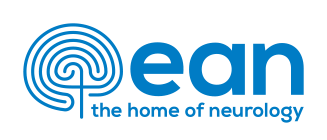 EAN Clinical FellowshipDepartment Access Form
2021/2022Our department would be happy to host a neurological resident for a minimum of 6 weeks and possibly up to 12 weeks. The visitor will be an observer and will be supported by an EAN grant of 2250,- Euro plus coverage of his travel up to 300,- Euro.Department name:      Head of Department:     Address:      	Street, No.:     	City:     	Zip code:      	Country:      	Tel.:      	Fax:      	E-mail:       The participant can stay 6 weeks The participants can stay up to 12 weeksPlease list specific fields of expertise within the Department willing in principle to participate in the Clinical Fellowship scheme. For each area a named potential mentor and their contact details is needed. Only list individuals who you know are willing and would actively engage and ensure a good educational experience. Accommodation possibilities: Available on site 	and/or individual to arrange privately Languages spoken:      other ideas, comments:     Please send the completed form to education@ean.org. *Topics for CF host-departments - only these topics can be chosen fromAgeing and dementiaAutonomic nervous systemCerebrovascular diseasesClinical neurophysiologyCognitive neurology/neuropsychologyCritical care and emergency neurologyEpilepsyHeadacheInfection and AIDSMotor neuron diseasesMovement disorders (including Parkinson disease)MS and related disordersMuscle and neuromuscular junction diseaseNeuroepidemiologyNeurogeneticsNeuroimagingNeuroimmunology and neuroinflammationNeurological manifestations of systemic diseasesNeuro-oncologyNeuro-ophthalmologyNeuro-otology and vertigoNeurorehabilitationNeurotoxicology/occupational neurologyPeripheral nerve disordersSleep disordersField/Topic (*)Responsible mentorEmail mentor